Writing activity Day 1 Use the senses support mat to help with using ambitious vocabulary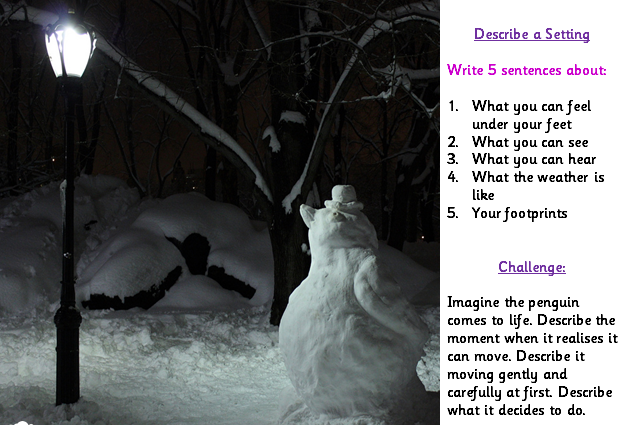 